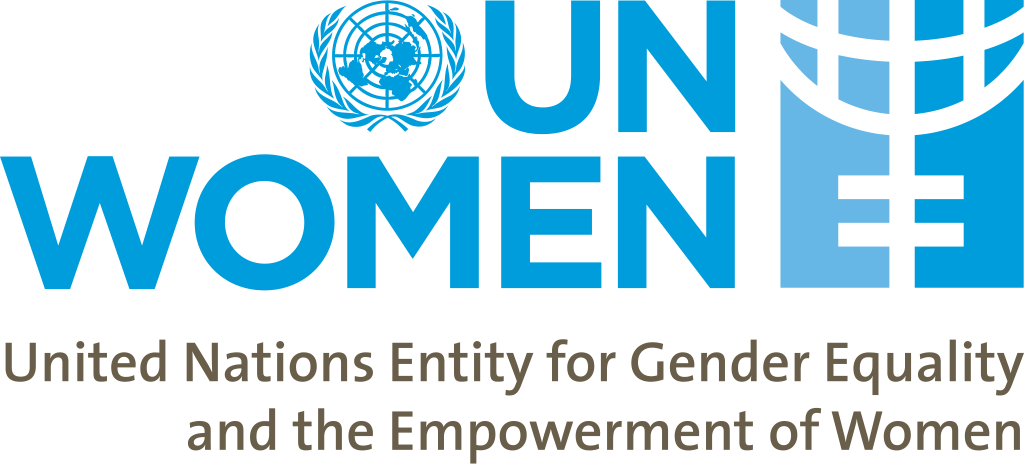 Annex II: Price Proposal Submission FormTo: United Nations Entity for Gender Equality and the Empowerment of WomenRef: National Consultant to provide support to the MoF on integrating gender equality and gender sensitive budgeting principles in national budgeting processes.Dear Sir / Madam,I, the undersigned, offer to provide professional consulting services to UN Women within the scope of the referred Assignment.Having examined, understood and agreed to the Terms of Reference and its annexes, the receipt of which are hereby duly acknowledged, I, the undersigned, offer to deliver professional services, in conformity with the Terms of Reference.My maximum total price proposal for the assignment is given below:I confirm that my financial proposal will remain unchanged. I also confirm that the price that I quote is gross, and is inclusive of all legal expenses, including but not limited to social security, income tax, pension, etc., which shall be required applicable laws.I agree that my proposal shall remain binding upon me for 30 days.I understand that you are not bound to accept any proposal you may receive.[Signature]Date:Name:Address:Telephone/Fax:Email:DeliverablesMDLDaily fee all inclusiveTotal price